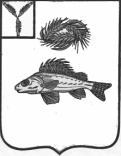 СОВЕТМУНИЦИПАЛЬНОГО ОБРАЗОВАНИЯ  ГОРОД ЕРШОВ
ЕРШОВСКОГО МУНИЦИПАЛЬНОГО РАЙОНАСАРАТОВСКОЙ ОБЛАСТИ(ЧЕТВЕРТОГО СОЗЫВА)РЕШЕНИЕот  27 июня 2019 года №  14-83 Об утверждении Положения  о  приватизации муниципального имущества муниципального образования город   Ершов       Руководствуясь  Федеральным законом  N 131-ФЗ «Об общих принципах организации местного самоуправления в Российской Федерации», Федеральным законом №178-ФЗ «О приватизации государственного и муниципального имущества», Уставом муниципального образования город Ершов Совет муниципального образования город Ершов РЕШИЛ:     1. Утвердить Положение «О приватизации муниципального имущества  муниципального образования город Ершов» согласно Приложению.     2. Решение вступает в силу с момента его опубликования (обнародования).     3. Считать утратившими силу:- решение Совета от 26 марта 2009 года № 10-57 «О Положении «О приватизации муниципального имущества муниципального образования город  Ершов  Ершовского муниципального района Саратовской области»»- решение  Совета от 29 апреля 2011 года №  49-267.   Глава муниципального образования                                                   А.А. Тихов                                                                                          Приложение                                                                                          к решению Совета муниципального                                                                                          образования город Ершов                                                                                            от 27 июня 2019 года № 14-83Положение
«О приватизации муниципального имущества   муниципального образования город Ершов»  I. Общие положения     1.1. Положение о приватизации муниципального имущества муниципального образования город Ершов Ершовского муниципального района Саратовской области (далее - Положение)  разработано в соответствии с Гражданским Кодексом Российской Федерации, Федеральным законом №178-ФЗ «О приватизации государственного и муниципального имущества» (далее по тексту - Федеральный закон №178-ФЗ), нормативными правовыми актами Российской Федерации, Уставом муниципального образования город Ершов, иными нормативными правовыми актами органов местного самоуправления муниципального образования город Ершов.    1.2. Настоящее Положение устанавливает организационные и правовые основы процесса приватизации муниципального имущества муниципального образования город Ершов Ершовского муниципального района Саратовской области  (далее - муниципальное имущество) и определяет порядок его планирования, принятия решений об условиях приватизации, компетенцию органов местного самоуправления.                 1.3. Под приватизацией муниципального имущества понимается возмездное отчуждение имущества, находящегося в собственности   муниципального образования город Ершов Ершовского  муниципального района Саратовской области, в собственность физических и (или) юридических лиц.  1.4.  Приватизация муниципального имущества основывается на признании равенства покупателей муниципального имущества и открытости деятельности органов местного самоуправления муниципального образования город Ершов (далее – органов местного самоуправления).   1.5. Покупателями муниципального имущества могут быть любые физические и юридические лица, за исключением субъектов, указанных в пункте 1 статьи 5 Федерального закона № 178-ФЗ.   1.6. Уполномоченным органом по продаже муниципального имущества и земельных участков, на которых находится муниципальное имущество, является исполнительно-распорядительный орган муниципального образования город Ершов Ершовского муниципального района  Саратовской области    (далее – Администрация).       1.7. Отношения по отчуждению муниципального имущества, не урегулированным настоящим Положением, регулируются федеральным  законодательством  и нормативными правовыми актами  органов местного самоуправления. 2. Сфера действия настоящего Положения и  компетенция органов местного самоуправления в сфере приватизации      2.1. Настоящее Положение регулирует отношения, возникающие при приватизации муниципального имущества,  и связанные с ними отношения по управлению муниципальным имуществом, за исключением отношений, возникающих при отчуждении имущества, указанного в статье 3 Закона о приватизации.      2.2. Компетенция органов местного самоуправления в сфере приватизации:      2.2.1 Совет муниципального образования город Ершов:- издает нормативные правовые акты по вопросам приватизации муниципального имущества;- утверждает прогнозный план (программу) приватизации муниципального имущества на соответствующий год, а также внесение в него изменений и дополнений;    - принимает решения об условиях приватизации муниципального имущества в соответствии с утвержденным прогнозным планом (программой) приватизации;- устанавливает размеры и виды затрат на приватизацию муниципального имущества;- принимает решение о распределении денежных средств, полученных в результате приватизации муниципального имущества в соответствии с действующим законодательством;- утверждает отчет о результатах приватизации муниципального имущества за прошедший год.      2.2.2. Администрация:- выступает в установленном порядке от имени муниципального образования город Ершов  продавцом объектов приватизации;  а также своими решениями поручает юридическим лицам, указанным в подпункте 8.1 пункта 1 ст.6 Федерального закона №178-ФЗ, организовывать от имени собственника в установленном порядке продажу приватизируемого имущества, находящегося в собственности   муниципального образования город Ершов, и (или) осуществлять функции продавца такого имущества;- выступает от имени муниципального образования город Ершов учредителем открытых акционерных обществ, создаваемых в процессе приватизации муниципальных унитарных предприятий, а также осуществляет права акционера;- принимает решения об условиях приватизации муниципального имущества в соответствии с утвержденным прогнозным планом (программой) приватизации и обеспечивает их публикацию в средствах массовой информации;   - определяет порядок разработки прогнозных планов и осуществляет контроль за исполнением условий приватизации муниципального имущества;   - вносит на утверждение в Совет муниципального образования город Ершов прогнозный план (программу) приватизации муниципального имущества,  а также внесение в него изменений и дополнений;   - не позднее 1-го марта представляет в Совет  муниципального образования город Ершов отчет о результатах приватизации муниципального имущества за прошедший год;   - осуществляет иные предусмотренные Федеральным законом №178-ФЗ и настоящим Положением полномочия.             3. Планирование приватизации муниципального имущества     3.1.Планирование приватизации муниципального имущества осуществляется путем разработки и утверждения плана приватизации муниципального имущества (далее - план). В плане должна содержаться следующая информация: перечень муниципальных унитарных предприятий, акций   акционерных обществ, находящихся в муниципальной собственности, иного муниципального имущества, которое планируется приватизировать в соответствующем году, его основные характеристики и предполагаемые сроки реализации.     Прогнозный план приватизации муниципального имущества утверждается на срок  от  одного до трех лет.  3.2. Разработка прогнозного плана (программы) приватизации муниципального имущества  3.2.1 Разработка проекта прогнозного плана (программы) приватизации муниципального имущества осуществляется  Администрацией на очередной финансовый год и направляется на рассмотрение и утверждение в Совет муниципального  образования город Ершов не позднее 1-го  ноября года.     При необходимости, в течение года по представлению Администрации,  Советом муниципального образования могут быть внесены изменения в утвержденный план. Указанные изменения могут быть внесены при наличии заявлений арендаторов муниципального имущества и оформлении документов, подтверждающих регистрацию объекта в Едином государственном реестре прав на недвижимое имущество.    3.2.2. Органы местного самоуправления, муниципальные унитарные предприятия, а также акционерные общества, акции которых находятся в муниципальной собственности, иные юридические лица и граждане вправе направлять а Администрацию свои предложения о приватизации муниципального имущества в срок до 1-го апреля года, предшествующего приватизации.   3.2.3. Утвержденный План и вносимые в него изменения, подлежат официальному опубликованию в порядке установленным Уставом муниципального образования город Ершов  для муниципальных правовых актов.     3.2.4. Муниципальное имущество, не приватизированное в сроки, предусмотренные планом, включается в очередной план.4. Способы  приватизации муниципального имущества.  4.1. Приватизация муниципального имущества осуществляется  способами, предусмотренными статьей 13  Федерального  закона  № 178-ФЗ.  4.2. В случае, если аукцион по продаже муниципального имущества признан несостоявшимся, то решение о продаже имущества посредством публичного предложения в текущем году принимается Администрацией   самостоятельно, без внесения изменений в прогнозный план (программу) приватизации имущества.  4.3. В случае, если не состоялась продажа имущества посредством публичного предложения, решение об исключении имущества из прогнозного Плана (программы) приватизации принимается решением  Совета муниципального образования город Ершов.5. Порядок принятия решений об условиях приватизации муниципального имущества    5.1. Решение об условиях приватизации муниципального имущества принимается в соответствии с прогнозным планом (программой) приватизации муниципального имущества и с учетом требований пункта  4.1. настоящего Положения.    5.2. Решение об условиях приватизации муниципальных унитарных предприятий, акций   акционерных обществ, находящихся в муниципальной собственности муниципального образования город Ершов, иного муниципального имущества, которое планируется приватизировать, принимается Администрацией в соответствии с прогнозным планом (программой) приватизации муниципального имущества и оформляется постановлением Администрации .    5.3. В решении об условиях приватизации муниципального имущества должны содержаться следующие сведения:   - наименование имущества и иные позволяющие его индивидуализировать характеристики;   - способ приватизации;   - начальная цена имущества;   - срок рассрочки платежа (в случае ее предоставления).   - иные необходимые для приватизации имущества сведения.     5.4. В случае приватизации имущественного комплекса муниципального унитарного предприятия решением об условиях приватизации также утверждается:    -состав подлежащего приватизации имущественного комплекса муниципального унитарного предприятия, определенный в соответствии с действующим законодательством;- перечень объектов (в том числе исключительных прав), не подлежащих приватизации в составе имущественного комплекса муниципального унитарного предприятия;-размер уставного капитала акционерного общества или общества с ограниченной ответственностью, создаваемых посредством преобразования унитарного предприятия;- количество, категории и номинальная стоимость акций акционерного общества или номинальная стоимость доли участника общества с ограниченной ответственностью - муниципального образования.      5.5. Со дня утверждения прогнозного плана (программы) приватизации муниципального имущества и до момента перехода права собственности на приватизируемое имущество к покупателю имущественного комплекса муниципального унитарного предприятия или момента государственной регистрации созданного   акционерного общества,  муниципальное унитарное предприятие не вправе без согласия  Администрации:   - сокращать численность работников;   - совершать сделки (несколько взаимосвязанных сделок), цена которых превышает 5% балансовой стоимости активов предприятия на дату утверждения его последнего балансового отчета, а также сделки (несколько взаимосвязанных сделок), связанные с возможностью отчуждения прямо или косвенно имущества, стоимость которого превышает 5% балансовой стоимости активов предприятия на дату утверждения его последнего балансового отчета;- получать кредиты;- осуществлять выпуск ценных бумаг;- выступать учредителем хозяйственных товариществ или обществ, а также приобретать и отчуждать акции (доли) в уставном (складочном) капитале хозяйственных товариществ или обществ.6. Особенности участия субъектов малого и среднего предпринимательства в приватизации муниципального имущества.6.1. Особенности участия субъектов малого и среднего предпринимательства в приватизации арендуемого муниципального недвижимого имущества устанавливается федеральным законом.7. Информационное обеспечение приватизации муниципального имущества     7.1. Прогнозный план (программа) приватизации муниципального имущества, отчет о выполнении прогнозного плана (программы) приватизации муниципального имущества  за прошедший год, а так же информация о приватизации муниципального имущества способами, предусмотренными Федеральным законом №178-ФЗ, результаты сделок приватизации муниципального имущества подлежат опубликованию в  официальных печатных изданиях и размещению на официальных сайтах в сети «Интернет», определенных в соответствии с Федеральным законом №178-ФЗ.    7.2. Итоги выполнения прогнозного плана (программы) приватизации муниципального имущества за прошедший год подлежат опубликованию в официальных печатных изданиях и размещению на официальных сайтах в сети «Интернет»  до 1  апреля  следующего за отчетным периодом года.    7.3. Информационное обеспечение приватизации муниципального имущества осуществляется в соответствии с Федеральным законом №178-ФЗ                        8. Порядок оплаты муниципального имущества     8.1. Оплата приобретаемого покупателем муниципального имущества производится единовременно или в рассрочку. Решение о предоставлении рассрочки может быть принято в соответствии с действующим законодательством. Срок предоставления рассрочки и порядок внесения платежей при ее предоставлении определяется в соответствии с действующим законодательством.    8.2 . Единовременная оплата муниципального имущества производится с момента заключения договора купли-продажи в сроки, установленные для каждого способа приватизации муниципального имущества, согласно  Федерального закона №178-ФЗ.9. Распределение денежных средств от приватизации муниципального имущества    9.1. Денежными средствами, полученными от продажи муниципального имущества, являются денежные средства, полученные от покупателей в счет оплаты муниципального имущества.    9.2. Покупатели перечисляют денежные средства в счет оплаты муниципального имущества непосредственно в бюджет муниципального образования город Ершов.     9.3. За несвоевременное перечисление денежных средств в  счет оплаты муниципального имущества покупатели несут ответственность в соответствии со ст. 395 Гражданского кодекса РФ и уплачивают пени за каждый день просрочки в размере одной трехсотой процентной ставки рефинансирования ЦБ РФ, действующей на дату исполнения денежных обязательств.    9.4. Ответственность за правильность и своевременность расчетов с покупателями муниципального имущества, оплату расходов на организацию и проведение приватизации, и перечисление денежных средств от приватизации в бюджет муниципального образования город Ершов возлагается на  Администрацию.     9.5. Распределение денежных средств от приватизации муниципального имущества осуществляется в соответствии с законодательством Российской Федерации, субъекта и местного самоуправления.10. Размеры и виды затрат на приватизацию муниципального имущества    10.1. Расходование средств на организацию и проведение приватизации муниципального имущества осуществляется по следующим видам затрат:     - подготовка имущества к продаже, в том числе проведение землеустроительных работ и межевания, технической инвентаризации и государственной регистрации прав муниципального образования город Ершов;     - оценка имущества для определения его рыночной стоимости и установления начальной цены;     - оплата услуг держателей реестров владельцев ценных бумаг (регистраторов) по внесению данных в реестр и выдаче выписок из реестра, оплата услуг депозитариев, прочие расходы, связанные с оформлением прав на муниципальное имущество, а также с осуществлением муниципальным образованием город Ершов прав акционера;     - организация продажи имущества, включая привлечение с этой целью профессиональных участников рынка ценных бумаг и иных лиц;     - осуществление деятельности по учету и контролю выполнения покупателями имущества своих обязательств;     - защита имущественных и иных прав и законных интересов  муниципального образования город Ершов;     - рекламирование, а также публикация информационных сообщений о продаже и результатах сделок приватизации имущества в определенных в установленном порядке средствах массовой информации;     - создание и обслуживание информационных систем, совершенствование материально-технической базы продаж имущества;     - проведение аудиторских проверок.  10.2. Размер затрат на организацию и проведение приватизации муниципального имущества не может превышать фактических расходов по видам затрат, указанных в  настоящем разделе.Верно: Заместитель председателя Совета                                                Л. М. Голикова